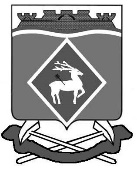 РОСТОВСКАЯ ОБЛАСТЬБЕЛОКАЛИТВИНСКИЙ РАЙОНМУНИЦИПАЛЬНОЕ ОБРАЗОВАНИЕ«СИНЕГОРСКОЕ СЕЛЬСКОЕ ПОСЕЛЕНИЕ»АДМИНИСТРАЦИЯ СИНЕГОРСКОГО СЕЛЬСКОГО ПОСЕЛЕНИЯПРОЕКТПОСТАНОВЛЕНИЕ__.01.2024           № __                                                   п. СинегорскийО создании комиссии по осуществлению осмотра здания,сооружения или объекта незавершенного строительства при проведении мероприятий по выявлению правообладателей ранее учтенных объектов недвижимости на территории Синегорского сельского поселенияВ целях выявления правообладателей ранее учтенных объектов                         недвижимости, в соответствии с Областным законом от 28.12.2005 № 436-ЗС «О местном самоуправлении в Ростовской области»,  Федеральным законом от 30.12.2020 № 518-ФЗ «О внесении изменений в отдельные законодательные акты Российской Федерации», пунктом 5 части 6 статьи 69.1 Федерального закона от 13.07.2015 № 218-ФЗ «О государственной регистрации недвижимости», приказом Федеральной службы государственной регистрации, кадастра и картографии от 28.04.2021 № П/0179 «Об установлении порядка проведения осмотра здания, сооружения или объекта незавершенного строительства при проведении мероприятий по выявлению правообладателей ранее учтенных объектов недвижимости, формы акта осмотра здания, сооружения или объекта незавершенного строительства при выявлении правообладателей ранее учтенных объектов недвижимости» Администрация Синегорского сельского поселения  постановляет:1.Создать комиссию по осуществлению осмотра здания, сооружения или объекта незавершенного строительства при проведении мероприятий по выявлению правообладателей ранее учтенных объектов недвижимости на              территории Синегорского сельского поселения и утвердить ее состав (Приложение № 1).2.Утвердить Положение о комиссии по осуществлению осмотра здания, сооружения или объекта незавершенного строительства при проведении мероприятий по выявлению правообладателей ранее учтенных объектов недвижимости на территории Синегорского сельского поселения (Приложение № 2).3. Настоящее постановление вступает в силу со дня его официального опубликования.4. Контроль за исполнением настоящего постановления оставляю за собой.Глава Администрации Синегорского сельского поселения			                             А. В. ГвозденкоСогласовано:заведующий сектором по общим иземельно-правовым вопросам                                                             С. П. БесединаПроект подготовил:старший инспектор секторапо общим и земельно-правовым вопросам                                 Е. А. ВишневецкаяСОСТАВкомиссии по осуществлению осмотра здания, сооружения или объекта незавершенного строительства при проведении мероприятий по                  выявлению правообладателей ранее учтенных объектов недвижимости на территории Синегорского сельского поселения.Председатель комиссии: Гвозденко Александр Владимирович – Глава Администрации Синегорского сельского поселения.          Члены комиссии:Глава АдминистрацииСинегорского сельского поселения                                                  А. В. ГвозденкоСогласовано:заведующий сектором по общим иземельно-правовым вопросам                                                             С. П. БесединаПроект подготовилстарший инспектор по общим и земельно-правовым вопросам                                                   Е. А. ВишневецкаяПОЛОЖЕНИЕо комиссии по осуществлению осмотра здания, сооружения или объекта незавершенного строительства при проведении мероприятий по выявлению правообладателей ранее учтенных объектов недвижимости на территории Синегорского сельского поселения1.Общие положения1.1. Комиссия по осуществлению осмотра здания, сооружения или объекта незавершенного строительства при проведении мероприятий по выявлению правообладателей ранее учтенных объектов недвижимости на территории Синегорского сельского поселения (далее – комиссия) является постоянно действующим коллегиальным органом при Администрации Синегорского сельского поселения.1.2. Основной целью деятельности комиссии является обеспечение реализации мероприятий по проведению визуального осмотра либо осмотра с использованием технических средств для дистанционного зондирования Земли зданий, сооружений, объектов незавершенного строительства при выявлении правообладателей ранее учтенных объектов недвижимости с целью подтверждения, что на момент проведения мероприятий по выявлению правообладателей таких объектов недвижимости эти объекты не прекратили свое существование. 1.3. Комиссия осуществляет свою деятельность на основе добровольности, равноправия ее членов, коллективного и свободного обсуждения вопросов на принципах законности и гласности.2.Функции комиссии Функциями комиссии являются:- проведение визуального осмотра либо осмотра с использованием технических средств для дистанционного зондирования Земли зданий, сооружений, объектов незавершенного строительства при выявлении правообладателей ранее учтенных объектов недвижимости с применением фотофиксации.В ходе проведения осмотра осуществляется фотофиксация объекта(ов) недвижимости с указанием места и даты съемки. Материалы фотофиксации     прилагаются к акту осмотра здания, сооружения, объекта незавершенного строительства при выявлении правообладателей ранее учтенных объектов  недвижимости (далее – Акт осмотра); - составление Актов осмотра. 3.Состав и порядок работы комиссии3.1. Комиссия формируется в составе председателя, секретаря и членов комиссии. 3.2. Персональный состав комиссии с одновременным назначением ее  председателя и Положение о комиссии утверждаются правовым актом                      Администрации Синегорского сельского поселения.3.3. Комиссия осуществляет свою деятельность в форме выезда на место нахождения зданий, сооружений, объектов незавершенного строительства. 3.4. Возглавляет комиссию и осуществляет руководство ее работой председатель комиссии. 3.5. В период отсутствия председателя комиссии осуществляет руководство деятельностью комиссии назначаемый председателем член комиссии. 3.6. В результате осмотра зданий, сооружений, объектов незавершенного строительства оформляется Акт осмотра по форме, предусмотренной в приложении № 2 к приказу Росреестра от 28 апреля 2021 года № П/0179 «Об установлении порядка проведения осмотра здания, сооружения или объекта незавершенного строительства при проведении мероприятий по выявлению правообладателей ранее учтенных объектов недвижимости, формы актов осмотра здания, сооружения или объекта незавершенного строительства при выявлении правообладателей ранее учтенных объектов недвижимости».Акт осмотра составляется в форме электронного документа в соответствии с установленными на основании пункта 2 части 1, части 11 статьи 18 Федерального закона от 13 июля 2015 года № 218-ФЗ «О государственной                регистрации недвижимости» требованиями к формату заявления о государственном кадастровом учете недвижимого имущества и (или) государственной регистрации прав на недвижимое имущество и представляемых с ним документов в электронной форме либо на бумажном носителе. Акт осмотра, составленный в электронной форме, подписывается усиленными квалифицированными электронными подписями председателя комиссии и членов комиссии.3.7. Акт осмотра, составленный на бумажном носителе, подписывается председателем комиссии и членами комиссии. 3.8. Акт осмотра подготавливается в течение 3 рабочих дней с момента осмотра объекта недвижимости. 4.Обязанности комиссии4.1. Председатель комиссии: 1) планирует, организует деятельность комиссии и руководит ею, распределяет обязанности между ее членами; 2) определяет дату проведения выездов для осмотра зданий, сооружений, объектов незавершенного строительства при выявлении правообладателей ранее учтенных объектов недвижимости;3) совершает иные действия по организации и обеспечению деятельности комиссии. 4.2. Члены комиссии: 1) участвуют в выездах для осмотра зданий, сооружений, объектов                   незавершенного строительства при выявлении правообладателей ранее учтенных объектов недвижимости; 2) подписывают акты осмотра. 4.3. Секретарь комиссии:1) осуществляет ведение делопроизводства комиссии;2) информирует членов комиссии о дате, времени, месте осмотра зданий, сооружений, объектов незавершенного строительства.Глава АдминистрацииСинегорского сельского поселения                                                  А. В. ГвозденкоСогласовано:заведующий сектором по общим иземельно-правовым вопросам                                                             С. П. БесединаПроект подготовилстарший инспектор по общим и земельно-правовым вопросам                                                   Е. А. ВишневецкаяПриложение № 1к постановлению Администрации  Синегорского сельского поселенияот ____01.2024 №_____Приложение № 1к постановлению Администрации  Синегорского сельского поселенияот ____01.2024 №_____Вишневецкая Елена Анатольевна – старший инспектор по общим и земельно-правовым вопросам Администрации Синегорского сельского поселения секретарь комиссии.Беседина Светлана Петровна – заведующий сектором по общим и земельно-правовым вопросам Администрации Синегорского сельского поселения секретарь комиссии;Суржикова Татьяна Анатольевна – заведующий сектором муниципального хозяйства Администрации Синегорского сельского поселения;Туриянская Светлана Анатольевна – ведущий специалист сектора муниципального хозяйства Администрации Синегорского сельского поселения;Приложение № 2к постановлению АдминистрацииСинегорского сельского поселения от ___.01.2024 №_____